Retno Indah NuritaCurriculum Vitae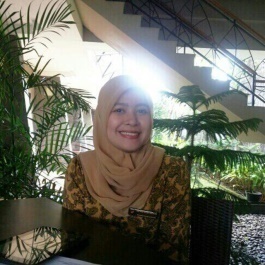 PERSONAL DETAILSBirth : November 5th, 1992 Phone : 087739500953Mail : ninonurita@gmail.comSkype : nino.nuritaAddress : Cungkuk Raya Street, no. 161 Rt 06 Rw 09 Ngestiharjo Kasihan, Yogyakarta City, Indonesia. 55182EDUCATION Bachelor’s Degree of Politics | Muhammadiyah University of Yogyakarta | International Relations | Oct 2014RESEARCH EXPERIENCEJapan’s Response Towards China’s Military., June 2014WORK EXPERIENCEPT. Netindo Solution Group | Business Sales Support | Jan 20157 years experience as a Translator English-Indonesia and vice versaIndonesian Translator for Ivaluhealth.netSubtitling for movie series (Scandal Movie, Castle Movie)Transcript 100 hours audio IndonesiaAdmin Support SKILLSWrite an article, a paper, a journal with many kind of themeTranslator, Transcriber and proofreader Bahasa – English, English – Bahasa, English - JavaneseSubtitling Movie from English – Bahasa, English - JavaneseData entry to Microsoft Word or ExcelCopywritingCustomer Service Support